Our key focus areas are: Members, Rogaining Events and NSWRA Committee1. Members – Participants/ Volunteers/ Legacy-Leavers2. Quality rogaining eventsThe sport is built on the foundation that rogaining events should embody:interesting countryside in which to rogainean accurate, fair and challenging coursea friendly hash house atmosphereexcellent administration and organisation of events3. Committee and Financial resources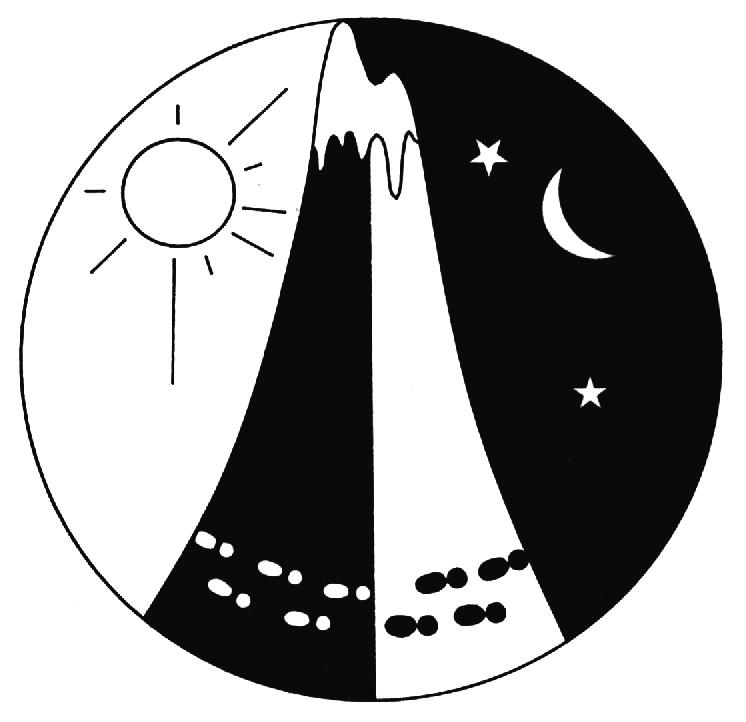   NSW ROGAINING ASSOCIATION  STRATEGIC PLAN 2012-2017Our Mission: to provide quality Rogaines in NSWThe benefits of rogaining:a relatively inexpensive 1-2 day outdoor activitywider access to bushwalking areas  in NSWaccess to some areas not easily accessible to the general publiccommunal awareness about the need to care for the natural environmentphysical exercise for individuals leading to a more healthy communitydevelopment of teamwork skills and cross country navigation skillsdevelopment of self-reliance and leadership skills in outdoor settingsanyone  (juniors to ultra-veterans) can participate and experience personal satisfaction that comes from cross-country navigation at one’s own level of abilityopportunity to participate in non-competitive to elite cross-country navigation events We will pursue our mission by:increasing participation levels raising the quality of rogainesdeveloping NSWRA to ensure a long-term sustainable rogaining association and committee Our GoalsOur ObjectivesAttract more participantsIncrease community awareness of rogaining.Promote participation in 24 hour events and remove perception of the ‘to hard’ 24 hour event.  Retain participants at subsequent rogainesProviding a friendly event atmosphere.Providing the opportunity for self-improvement using rogaining publications, on-line resources and navigation workshops.Attract a range of competitors (particularly for 24 hr events and university championships)Recognition of achievements.Provide quality events.Fair competition and challenging courses.Achieve greater representation of particular categories Promote rogaining to university students, scouts.  Use volunteers and committee members’ time effectivelySeek efficiencies in our processes, share these across associations, re-use courses, encourage new ideas.Recognize volunteers and legacy leaversImplement the free entry policy/ Warwick Marsden award.Provide support to volunteersAccess to information/ templates, financial support, administrative support.Our GoalsOur ObjectivesConsistently provide high quality eventsBy regular review, by building on the 4 key elements above, making available on-line resources about the sport for organisers and participants provide assistance to organisers (financial and administrative).Seek feedback from particpants and provide constructive feedback to event organisers.Offer fair and consistent competitionAdhere to rogaining rules.Increase participation in existing rogaines (e.g. 12 and 24 hr events)By rotating site locations in NSW, and provide greater access to members.Set event calendar 12 months in advance.Increase community awareness and support for rogaining Communicating regularly with the community, providing publicity to local and major media.Take a proactive role in encouraging members to respect the natural environmentLeading by example, newsletters, instructions and messages to participants (in final instructions).Provide a clear message to landowners (government and private) that rogainers respect their landEnsure early contact with land owners during course setting.Maintain open communications with land agencies and owners.Monitor land access issues, and seek new land areas to hold eventsMaintain open communications with land agencies.Maintain archive of event locations, encourage members to seek new event locations.Our GoalsOur ObjectivesA functional and effective NSWRA committee. Identifying, attracting, training, mentoring, rotating and retaining capable leaders.Succession planning for committee.Maintain active dialogue and communications between committee members and groups responsible for different delivery models for rogaining eventsImprove communication between meetings, particularly with remote committee members.All committee members to actively participate at committee meetings.Define and communicate the committee rolesSet clear position descriptions with key tasks.Achieve an appropriate balance between events fees, capitation fees and other fund sources such as grants Monitor event budgets, with an aim to balance profits and losses annually.  Use NSWRA funds effectivelyReviewing use of longer-term funds.